COMITETUL JUDEȚEAN PENTRU SITUAȚII DE URGENȚĂ ALBAScenariile unităților de învățământ din județul Alba, perioada 26-30 octombrie 2020Actualizare scenarii stabilite anterior datei de 23.10.2020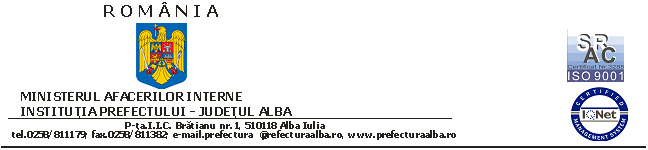 NESECRETAnexă la Hotărârea CJSU nr. 49 din 23.10.2020Nr. crtUnitatea de învățământLocalitateRata de incidențacomunicată de DSPScenariuNumărelevi care vin la școalăNumărelevi care studiază online1LICEUL "HOREA, CLOSCA SI CRISAN" ABRUDABRUD3,02304432SCOALA GIMNAZIALA "AVRAM IANCU" ABRUDABRUD3,02303283COLEGIUL NATIONAL "BETHLEN GABOR" AIUDAIUD6,69305324COLEGIUL NATIONAL "TITU MAIORESCU" AIUDAIUD6,69305845GRADINITA CU PROGRAM PRELUNGIT NR. 2 AIUDAIUD6,69302006GRADINITA CU PROGRAM PRELUNGIT "PRIMII PASI" AIUDAIUD6,69301807LICEUL TEHNOLOGIC AIUDAIUD6,69306838SCOALA GIMNAZIALA "AXENTE SEVER" AIUDAIUD6,69306299SCOALA GIMNAZIALA "OVIDIU HULEA" AIUDAIUD6,693063610CENTRUL SCOLAR DE EDUCATIE INCLUZIVA ALBA IULIAALBA IULIA4,883013011COLEGIUL ECONOMIC "DIONISIE POP MARTIAN" ALBA IULIAALBA IULIA4,883064612COLEGIUL NATIONAL "HOREA CLOSCA SI CRISAN" ALBA IULIAALBA IULIA4,883081813COLEGIUL NATIONAL MILITAR "MIHAI VITEAZUL" ALBA IULIAALBA IULIA4,881461014COLEGIUL TEHNIC "APULUM" ALBA IULIAALBA IULIA4,883066915GRADINITA CU PROGRAM NORMAL "EMANUEL" ALBA IULIAALBA IULIA4,88307716GRADINITA CU PROGRAM NORMAL "LICURICI" ALBA IULIAALBA IULIA4,88304517GRADINITA CU PROGRAM PRELUNGIT "DUMBRAVA MINUNATA" ALBA IULIAALBA IULIA4,883027018GRADINITA CU PROGRAM PRELUNGIT NR. 11 ALBA IULIAALBA IULIA4,883025019GRADINITA CU PROGRAM PRELUNGIT NR. 13 ALBA IULIAALBA IULIA4,883036420GRADINITA CU PROGRAM PRELUNGIT NR.16 ALBA IULIAALBA IULIA4,883023321GRADINITA CU PROGRAM PRELUNGIT NR.8 ALBA IULIAALBA IULIA4,883020722GRADINITA CU PROGRAM PRELUNGIT "SCUFITA ROSIE" ALBA IULIAALBA IULIA4,883010023GRADINITA CU PROGRAM PRELUNGIT STEP BY STEP NR. 12 ALBA IULIAALBA IULIA4,883032024GRADINITA "LUMEA STRUMFILOR" ALBA IULIAALBA IULIA4,88309625LICEUL CU PROGRAM SPORTIV ALBA IULIAALBA IULIA4,8830113826LICEUL DE ARTE "REGINA MARIA" ALBA IULIAALBA IULIA4,883064727LICEUL TEHNOLOGIC "ALEXANDRU DOMSA" ALBA IULIAALBA IULIA4,883095128LICEUL TEHNOLOGIC "DORIN PAVEL" ALBA IULIAALBA IULIA4,883056929LICEUL TEOLOGIC ROMANO-CATOLIC "GROF MAJLATH GUSZTAV KAROLY" ALBA IULIAALBA IULIA4,883013830LICEUL TEORETIC "SFANTUL IOSIF" ALBA IULIAALBA IULIA4,883027231SCOALA GIMNAZIALA "AVRAM IANCU" ALBA IULIAALBA IULIA4,883081432SCOALA GIMNAZIALA "ION AGARBICEANU" ALBA IULIAALBA IULIA4,883073733SCOALA GIMNAZIALA "MIHAI EMINESCU" ALBA IULIAALBA IULIA4,8830107334SCOALA GIMNAZIALA "VASILE GOLDIS" ALBA IULIAALBA IULIA4,883091035SCOALA POSTLICEALA DE AFACERI ALBA IULIAALBA IULIA4,883012136SCOALA POSTLICEALA FEG ALBA IULIAALBA IULIA4,883014437SCOALA POSTLICEALA "HENRI COANDA" ALBA IULIAALBA IULIA4,88306438SCOALA POSTLICEALA SANITARA ALBA IULIAALBA IULIA4,883015539SEMINARUL TEOLOGIC ORTODOX "SFANTUL SIMION STEFAN" ALBA IULIAALBA IULIA4,883061040LICEUL TEHNOLOGIC "TARA MOTILOR" ALBACALBAC01394041SCOALA GIMNAZIALA ALMASU MAREALMAŞU MARE0160042LICEUL TEHNOLOGIC DE TURISM SI ALIMENTATIE ARIESENIARIEŞENI01258043SCOALA GIMNAZIALA "AVRAM IANCU" AVRAM IANCUAVRAM IANCU0,671117044LICEUL "DR. LAZAR CHIRILA" BAIA DE ARIESBAIA DE ARIEŞ2,33226522045SCOALA GIMNAZIALA BERGHINBERGHIN0,521126046SCOALA GIMNAZIALA "NICODIM GANEA" BISTRABISTRA0,221353047COLEGIUL NATIONAL "INOCHENTIE MICU CLAIN" BLAJBLAJ3,4130108248GRADINITA CU PROGRAM PRELUNGIT "LUMEA COPIILOR" BLAJBLAJ3,413020249LICEUL TEHNOLOGIC "STEFAN MANCIULEA" BLAJBLAJ3,413056050LICEUL TEHNOLOGIC "TIMOTEI CIPARIU" BLAJBLAJ3,413036251LICEUL TEOLOGIC GRECO-CATOLIC "SFANTUL VASILE CEL MARE" BLAJBLAJ3,413039452SCOALA GIMNAZIALA "TOMA COCISIU" BLAJBLAJ3,413048853SCOALA POSTLICEALA SANITARA BLAJBLAJ3,413012154SCOALA GIMNAZIALA BLANDIANABLANDIANA0179055SCOALA GIMNAZIALA "IOAN MAIORESCU" BUCERDEA GRANOASABUCERDEA GRÂNOASĂ0,441258056SCOALA GIMNAZIALA "ION AGARBICEANU" BUCIUMBUCIUM1,392501057SCOALA GIMNAZIALA CALNICCÂLNIC1,4921608058COLEGIUL NAȚIONAL "AVRAM IANCU" CÂMPENICÂMPENI5,583063359GRADINITA CU PROGRAM PRELUNGIT "PITICOT" CIMPENICÂMPENI5,583017360LICEUL TEHNOLOGIC SILVIC CIMPENICÂMPENI5,583077261SCOALA GIMNAZIALA CIMPENICÂMPENI5,583055662SCOALA POSTLICEALA "HENRI COANDA" CAMPENICÂMPENI5,583017763SCOALA GIMNAZIALA "ION AGARBICEANU" CENADECENADE-1110064SCOALA GIMNAZIALA "ARON COTRUS" CERGAU MARECERGĂU MARE3,073015165SCOALA GIMNAZIALA "STEFAN CEL MARE" CETATEA DE BALTACETATEA DE BALTĂ01240066SCOALA GIMNAZIALA CIUGUDCIUGUD3,973015467LICEUL TEHNOLOGIC AGRICOL "ALEXANDRU BORZA" CIUMBRUDCIUMBRUD6,693048068SCOALA GIMNAZIALA CIURULEASACIURULEASA0,861101069SCOALA GIMNAZIALA CRACIUNELU DE JOSCRĂCIUNELU DE JOS0,471150070SCOALA GIMNAZIALA "DECEBAL" CRICAUCRICĂU5,463015571COLEGIUL TEHNIC "ION D. LAZARESCU" CUGIRCUGIR4,563046272LICEUL TEORETIC "DAVID PRODAN" CUGIRCUGIR4,563034473SCOALA GIMNAZIALA " IOSIF PERVAIN" CUGIRCUGIR4,563033074SCOALA GIMNAZIALA NR.3 CUGIRCUGIR4,563079775SCOALA GIMNAZIALA "SINGIDAVA" CUGIRCUGIR4,563060176SCOALA POSTLICEALA "MED-FARM SPERANTA" CUGIRCUGIR4,56304777SCOALA GIMNAZIALA "SEPTIMIU ALBINI" CUTCUT3,11308978SCOALA GIMNAZIALA DAIA ROMANADAIA ROMÂNĂ4,463026279SCOALA GIMNAZIALA DOSTATDOŞTAT2,932903880SCOALA GIMNAZIALA DRASOVSPRING1,1221904781SCOALA GIMNAZIALA FARAUFĂRĂU0181082SCOALA GIMNAZIALA "NICOLAE DRAGAN" GALDA DE JOSGALDA DE JOS1,5422505583SCOALA GIMNAZIALA GARBOVAGÂRBOVA1,8621903684SCOALA GIMNAZIALA "EMIL RACOVITA " GIRDA DE SUSGÂRDA DE SUS0,651120085SCOALA GIMNAZIALA HOPARTAHOPÂRTA0,863013586SCOALA GIMNAZIALA "HOREA" HOREAHOREA1,0221561287SCOALA GIMNAZIALA "MIHAI EMINESCU" IGHIUIGHIU1,13240015288SCOALA GIMNAZIALA INTREGALDEÎNTREGALDE018089LICEUL TEHNOLOGIC JIDVEIJIDVEI0,191859090SCOALA GIMNAZIALA LIVEZILELIVEZILE1,612401391SCOALA GIMNAZIALA LOPADEA NOUALOPADEA NOUĂ1,8927111092SCOALA GIMNAZIALA "SIMION LAZAR" LUNCA MURESULUILUNCA MUREŞULUI2,722802393SCOALA GIMNAZIALA "DR.PETRU SPAN" LUPSALUPŞA2,6921402494SCOALA GIMNAZIALA METESMETEŞ0,711144095SCOALA GIMNAZIALA "ION BREAZU" MIHALTMIHALŢ0,31221096SCOALA GIMNAZIALA MIRASLAUMIRĂSLĂU11108097SCOALA GIMNAZIALA MOGOSMOGOŞ-132098SCOALA GIMNAZIALA NOSLACNOŞLAC3,823015599GRADINITA ADVENTISTA CU PROGRAM PRELUNGIT "EMANUEL" OCNA MURESOCNA MUREŞ8,313020100LICEUL TEHNOLOGIC OCNA MURESOCNA MUREŞ8,313426101LICEUL TEORETIC "PETRU MAIOR" OCNA MURESOCNA MUREŞ8,3130770102SCOALA GIMNAZIALA "LUCIAN BLAGA" OCNA MURESOCNA MUREŞ8,313766103SCOALA POSTLICEALA "MED FARM SPERANTA" OCNA MURESOCNA MUREŞ8,31397104SCOALA GIMNAZIALA OCOLISOCOLIŞ-1150105SCOALA GIMNAZIALA OHABAOHABA-1420106SCOALA GIMNAZIALA PETRESTISEBEȘ5,0230535107SCOALA GIMNAZIALA PIANU DE SUSPIANU DE SUS1,392190105108SCOALA GIMNAZIALA "PROF. UNIV. DR. GHEORGHE BELEIU" POIANA VADULUIPOIANA VADULUI-11050109SCOALA GIMNAZIALA PONORPONOR-190110SCOALA GIMNAZIALA POSAGA DE JOSPOŞAGA DE JOS01290111SCOALA GIMNAZIALA "DEMETRIU RADU" RADESTIRĂDEŞTI2,2825017112SCOALA GIMNAZIALA "SEBES PAL" RIMETEARIMETEA2,9625520113SCOALA GIMNAZIALA RAMETRÂMEŢ-180114SCOALA GIMNAZIALA ROSIA DE SECASROŞIA DE SECAŞ1,21214525115SCOALA GIMNAZIALA "SIMION BALINT" ROSIA MONTANAROŞIA MONTANĂ1,46215060116SCOALA GIMNAZIALA "SIMION PANTEA" SALCIUASĂLCIUA01680117SCOALA GIMNAZIALA "DAVID PRODAN" SALISTEASĂLIŞTEA7,9330232118SCOALA GIMNAZIALA SASCIORISĂSCIORI1,852473190119SCOALA GIMNAZIALA "ION POP RETEGANUL" SINCELSÂNCEL0,7611260120SCOALA GIMNAZIALA "IOAN DE HUNEDOARA" SANTIMBRUSÂNTIMBRU1,65211660121SCOALA GIMNAZIALA SCARISOARASCĂRIŞOARA-11330122COLEGIUL NATIONAL "LUCIAN BLAGA" SEBESSEBEŞ5,0230979123GRADINITA "HEIDI" SEBESSEBEŞ5,023045124GRADINITA "SFANTUL NICOLAE" SEBESSEBEŞ5,023012125LICEUL CU PROGRAM SPORTIV " FLORIN FLESERIU" SEBESSEBEŞ5,0230605126LICEUL GERMAN SEBESSEBEŞ5,0230331127LICEUL TEHNOLOGIC SEBESSEBEŞ5,02301178128SCOALA GIMNAZIALA "MIHAIL KOGALNICEANU" SEBESSEBEŞ5,0230533129SCOALA GIMNAZIALA NR. 2 SEBESSEBEŞ5,0230860130SCOALA POSTLICEALA HENRI COANDA SEBESSEBEŞ5,023073131SCOALA GIMNAZIALA SOHODOLSOHODOL2,9525015132SCOALA GIMNAZIALA STREMTSTREMŢ4,4230195133SCOALA GIMNAZIALA "IOSIF SARBU" SIBOTŞIBOT1,2326130134SCOALA GIMNAZIALA SONAŞONA0,2313580135SCOALA GIMNAZIALA SUGAGŞUGAG1,04223960136LICEUL TEORETIC TEIUSTEIUŞ1,922500252137SCOALA GIMNAZIALA "SIMION BARNUTIU" TIUR BLAJBLAJ3,4130659138SCOALA GIMNAZIALA "AVRAM IANCU " UNIREAUNIREA3,4130411139SCOALA GIMNAZIALA VADU MOTILORVADU MOŢILOR2,1624820140SCOALA GIMNAZIALA "ION BIANU" VALEA LUNGAVALEA LUNGĂ1,56219066141SCOALA GIMNAZIALA VIDRAVIDRA01950142SCOALA GIMNAZIALA "IULIU MANIU" VINTU DE JOSVINŢU DE JOS2,3730465143LICEUL "CORNELIU MEDREA" ZLATNAZLATNA127001091051737506SCOALA GIMNAZIALA BLANDIANATrece in scenariul 1 din scenariul 2SCOALA GIMNAZIALA HOPARTATrece in scenariul 1 din scenariul 3LICEUL "DR. LAZAR CHIRILA" BAIA DE ARIESTrec in scenariul 2toateclaseleLICEUL "DR. LAZAR CHIRILA" BAIA DE ARIES1 clasapescenariul 3VII26COLEGIUL NATIONAL "INOCHENTIE MICU CLAIN" BLAJ1 clasapescenariul 3XIIC28LICEUL "HOREA, CLOSCA SI CRISAN" ABRUD1 clasa/grupăpescenariul 3XI14SCOALA GIMNAZIALA LOPADEA NOUA/ScoalaprimarăBăgău1 clasa/grupăpescenariul 3Clasa III/IV12SCOALA GIMNAZIALA "ION AGARBICEANU" BUCIUMTrece in scenariul 2toateclaseleSCOALA GIMNAZIALA "SEBES PAL" RIMETEATrece in scenariul 2toateclaseleSCOALA GIMNAZIALA GARBOVATrec in scenariul 2toateclaseleSCOALA GIMNAZIALA "TOMA COCISIU" BLAJ1 clasăpescenariul 3VI-A23LICEUL "HOREA, CLOSCA SI CRISAN" ABRUDToatășcoalatrecepescenariul 3SCOALA GIMNAZIALA "AVRAM IANCU" ABRUDToatășcoalatrece in scenariul 3SCOALA GIMNAZIALA "ARON COTRUS" CERGAU MAREToatășcoalatrece in scenariul 3SCOALA GIMNAZIALA ROSIA DE SECASTrec in scenariul 2toateclaseleSCOALA GIMNAZIALA DRASOV/localitatea SpringTrec in scenariul 2toateclaseleCOLEGIUL NATIONAL "INOCHENTIE MICU CLAIN" BLAJToatășcoalatrece in scenariul 3GRADINITA CU PROGRAM PRELUNGIT "LUMEA COPIILOR" BLAJToatășcoalatrece in scenariul 3LICEUL TEHNOLOGIC "STEFAN MANCIULEA" BLAJToatășcoalatrece in scenariul 3LICEUL TEHNOLOGIC "TIMOTEI CIPARIU" BLAJToatășcoalatrece in scenariul 3LICEUL TEOLOGIC GRECO-CATOLIC "SFANTUL VASILE CEL MARE" BLAJToatășcoalatrece in scenariul 3SCOALA GIMNAZIALA "TOMA COCISIU" BLAJToatășcoalatrece in scenariul 3SCOALA POSTLICEALA SANITARA BLAJToatășcoalatrece in scenariul 3SCOALA GIMNAZIALA "SIMION BARNUTIU" TIUR BLAJToatășcoalatrece in scenariul 3